The Making of Modern IsraelPart 3: The Six-Day War and Yom Kippur WarFrom 1948 until 19676-Day War - 1967Yom Kippur War - 1973The Making of Modern IsraelPart 3: The Six-Day War and Yom Kippur War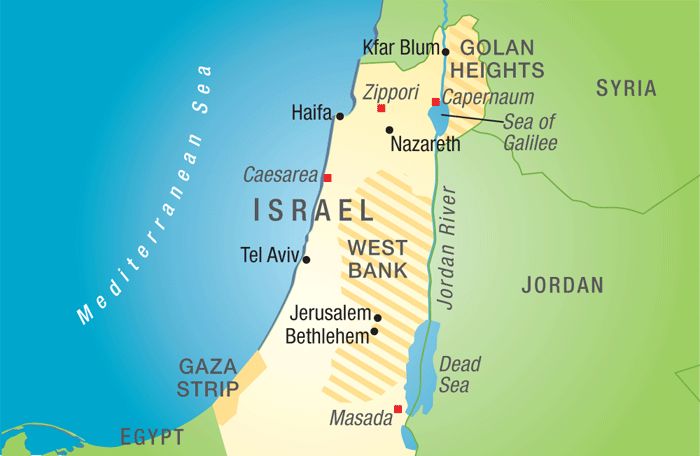 Modern Israel since Yom Kippur (1973) WarFor Further Discussion:One obvious lesson from 1967-1973 is that the disunity of the Arab world contributed to their inability to achieve their goals. What lessons might we take from this to apply to the church today?Another lesson from this period is that, despite political factions, Israel was completely united in the face of possible extinction. What lessons might we take from this to apply to the church today?To what do you attribute Israel’s continued success and existence?